ПОСТОЯННАЯ  КОМИССИЯПО  ВОПРОСАМ КОММУНАЛЬНОЙ СОБСТВЕННОСТИ________________№_______________на №____________от________________┌						┐ПРОТОКОЛ заседания комиссии22.05.2018  год            14-00          каб.307Присутствовали:Ионов Петр Петрович  Беженар Вячеслав Николаевич Иоргачев  Вадим Дмитриевич Матвеев Александр Викторович Осауленко Светлана ВиктороваПриглашенные:СЛУШАЛИ: Информацию заместителя председателя комиссии        Ионова П.П. о сложении с себя полномочий заместителя председателя комиссии и об избрании заместителем председателя комиссии         Осауленко С.В. Голосовали за сложение с Ионова П.П. полномочий заместителя председателя комиссии и об избрании заместителем председателя комиссии Осауленко С.В.:За – 4              воздержался - 1РЕШИЛИ: Избрать  заместителем председателя комиссии по вопросам коммунальной собственности Осауленко Светлану Викторовну. СЛУШАЛИ: Информацию по предварительному  проекту решения «Про затвердження Порядку надання орендарю згоди орендодавця на здійснення невід'ємних поліпшень орендованого комунального майна  територіальної громади м. Одеси» (обращение директора департамента коммунальной собственности №01-13/1709 от 23.04.2018 года).Выступили: Осауленко С.В., Селиванова И.И., Жилкина Т.П.,       Матвеев А.В.РЕШИЛИ: Информацию принять к сведению. Рекомендовать членам комиссии внести к данному предварительному проекту решения предложения и замечания.СЛУШАЛИ: Информацию по обращению                                   департамента коммунальной  собственности    Одесского городского совета по проекту решения «Про затвердження Положення  про діяльність аукціонної комісії 	з продажу об'єктів комунальної власності територіальної громади м. Одеси (малої  приватизації)» (обращение департамента коммунальной собственности №01-13/2265 от 22.05.2018 года).   Выступили: Осауленко С.В., Матвеев П.В., Ионов П.П.РЕШИЛИ: Перенести рассмотрение данного вопроса на следующее заседание комиссии. СЛУШАЛИ: Информацию по проекту решения «О внесении дополнений в решение Одесского городского совета от 14.12.2017 года №2727-VII «Об утверждении Плана деятельности Одесского городского совета по подготовке проектов регуляторных актов на 2018 год» (обращение директора департамента коммунальной собственности №01-13/2025 от 11.05.2018 года). Выступили: Осауленко С.В., Матвеев А.В., Жилкина Т.П. Голосовали за данный проект решения:За – единогласно.РЕШИЛИ: Поддержать проект решения «О внесении дополнений в решение Одесского городского совета от 14.12.2017 года №2727-VII «Об утверждении Плана деятельности Одесского городского совета по подготовке проектов регуляторных актов на 2018 год» и вынеcти его на раcсмотрение очередной сессии Одесского городского совета.СЛУШАЛИ: Информацию начальника отдела организации конкурсов                                  департамента коммунальной  собственности    Одесского городского совета Селивановой И.И. о целесообразности покупки 44/100 части нежилых помещений 1-го и 2-го этажей № 503 общей площадью 378,0 кв.м, расположенных по адресу: г. Одесса,  ул. Святослава Рихтера, 148, принадлежащих на правах совместной собственности ООО «Наташа» (обращение №01-3/35 от 05.01.2018 года).Выступили: Осауленко С.В., Ионов П.П., Матвеев А.В.РЕШИЛИ: Перенести рассмотрение данного вопроса на следующее заседание комиссии.СЛУШАЛИ: Информацию по обращению директора департамента коммунальной собственности Спектора А.В. по проекту решений                  «О передаче на баланс органам самоорганизации населения в городе Одессе и закреплении за ними на праве оперативного управления нежилых помещений коммунальной собственности территориальной громады               г. Одессы» (обращение №01-13/1255 от 26.03.2018 года).РЕШИЛИ: Информацию принять к сведению.СЛУШАЛИ: Информацию по обращению департамента коммунальной собственности по проекту решений Про внесення змін до рішення Одеської міської ради від 30 червня 2016 року№ 883-VII «Про надання згоди на передачу  з державної у комунальну власність територіальної громади м. Одеси нерухомого майна дошкільного навчального закладу, що обліковується на балансі публічного акціонерного товариства «Машинобудівне виробниче об’єднання «Оріон» та розташоване за адресою: м. Одеса, вул. Картамишевська, 10»  (обращение №01-13/1514 от 12.04.2018 года).РЕШИЛИ: Информацию принять к сведению.СЛУШАЛИ: Информацию по обращению департамента коммунальной собственности по решению Одесского областного совета от 17.11.2017 года №555-VI «О передаче имущественного комплекса «Летняя киноплощадка», расположенного по адресу: г. Одесса, ул. Петра Лещенка, 28 (Коминтерна), из совместной собственности  территориальных громад сел, поселков, городов области в коммунальную собственность территориальной громады г. Одессы» (обращение №01-10/002 от 12.02.2018 года).РЕШИЛИ: Перенести рассмотрение данного вопроса на следующее заседание комиссии. СЛУШАЛИ: Информацию по обращениям, поступившим в адрес Одесского городского совета,  об установлении льготного размера арендной платы.Остальные заявления рассмотреть  на следующем заседании комиссии. Пригласить на заседание комиссии директора департамента внутренней политики Одесского городского совета Жильцова А.С.Заместительпредседателя комиссии						С.В.ОсауленкоСекретарь комиссии						А.В.Матвеев  ОДЕСЬКАМІСЬКА РАДА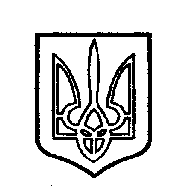 ОДЕССКИЙГОРОДСКОЙ   СОВЕТ65004, м.Одеса, пл.Думська,165004, г.Одесса,  пл.Думская,1СеливановаИрина Игоревна  - начальник отдела организации конкурсов                                  департамента коммунальной  собственности    Одесского городского совета;ЖилкинаТатьяна Павловна - заместитель директора юридического департамента Одесского городского совета.Найменування організаціїРекомендація комісіїКомунальна установа «Одеський театр юного глядача     ім. Юрія Олеши» Голосували за встановлення розміру орендної плати:За –одноголосно.ВИРІШИЛИ: Встановити з 06.06.2018 року до 31.12.2018 року розмір орендної плати 1 гривня на рік.